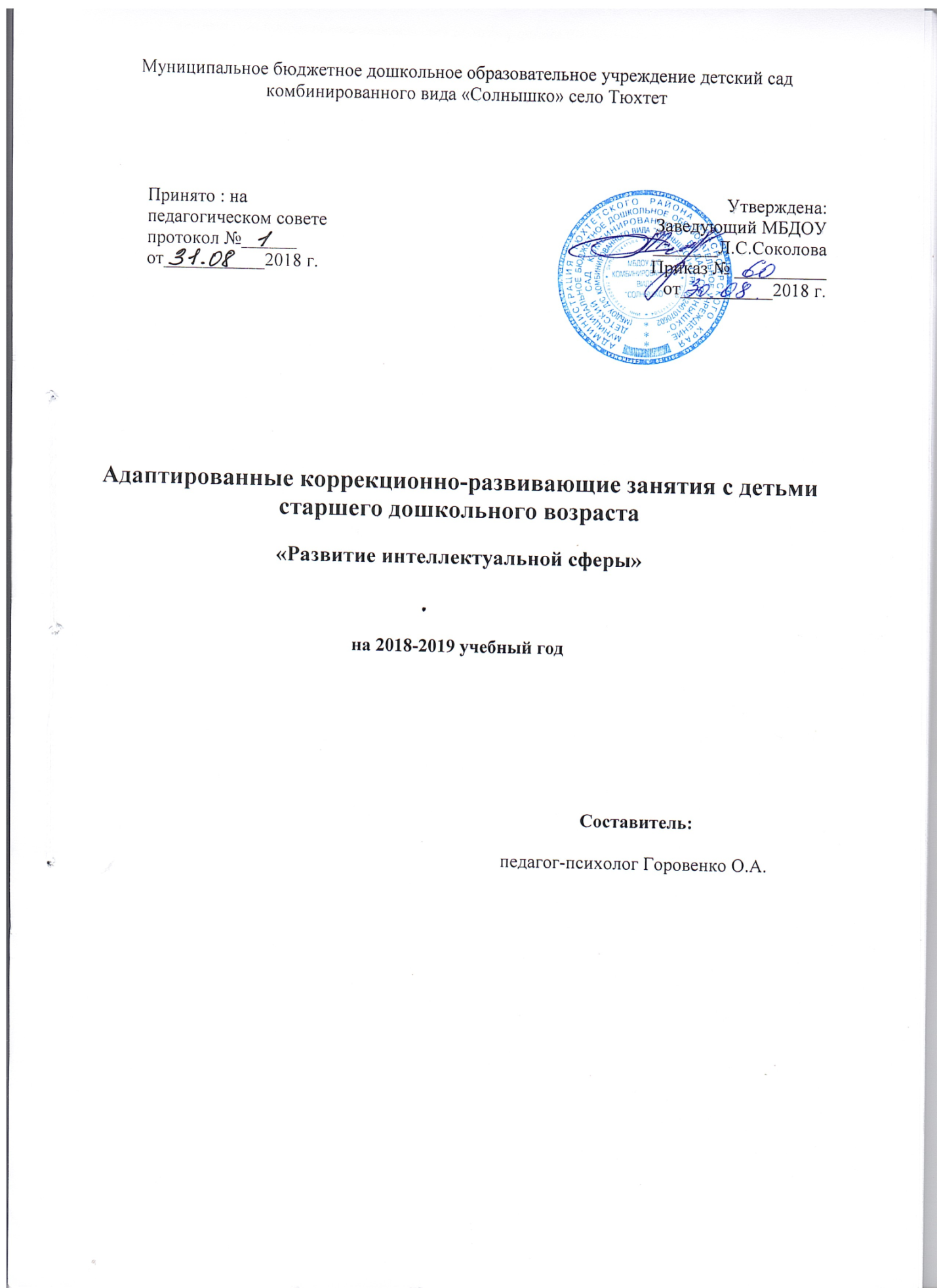 СодержаниеПояснительная записка_______________________________________________21. Цель , задачи и ожидаемые результаты  программы коррекционно-развивающих занятий «Развитие интеллектуальной сферы» для  детей старшего дошкольного возраста______________________________________________________________32. Описание особенностей  интеллектуального  развития. ____________________43. Описание  коррекционной  работы (этапы коррекционной работы, комплексно-тематическое  планирование)____________________________________________ 5 4.  Этапы работы с родителями и педагогами по развитию интеллектуальных способностей детей старшего дошкольного возраста________________________6Приложение 2. Конспекты занятий_____________________________________7-21Пояснительная запискаПри разработке  коррекционно-развивающей игровой деятельности использовала     методические пособия «развитие интеллектуальных способностей с детьми старшего дошкольного возраста».( Л. И. Шарохиной, В.Л Катаевой). 2014         Период дошкольного детства является наиболее благоприятным для формирования необходимых психических функций и социально значимых качеств личности. Именно в это время закладываются основы будущей учебной деятельности ребенка, идет активное развитие его познавательных возможностей.         Предлагаемые игры и игровые задания направлены на развитие тех или иных психических функций, а также определения личностных качеств.Формы работы с детьми - подгрупповые занятия (10-12 человек, в возрасте 6-7 лет) продолжительностью не более 25-30 минут, что соответствует возрастным, психологическим и физическим возможностям детей старшего дошкольного возраста.Цикл занятий рассчитан на семь месяцев, если они проводятся один раз в неделю.    Цель: создание условий для естественного психологического развития ребенка.Задачи:1.Развитие интеллектуальной сферы - развитие мыслительных умений, наглядно-действенного, наглядно-образного, словесно-логического, творческого и критического мышления.2. Развитие познавательных и психических процессов - восприятия, памяти, внимания, воображения.3. Формирование позитивной мотивации к обучению. Цель: всестороннее развитие интеллектуальной сферыЗадачи:-формирование правильных представлений об окружающем, о простейших явлениях природы и общественной жизни- развитие любознательности и умственных способностей- развитие интеллектуальных умений и навыков- формирование простейших способов умственной деятельности- сенсорное воспитание (развитие)- развитие мыслительной деятельности (овладение мыслительными операциями, познавательными процессами и способностями)- становление речи- воспитание любознательности, познавательных интересов-формирование системы элементарных знаний о предметах и явлениях окружающей жизни как условие умственного роста-развивать психологические познавательные процессы (ощущений, восприятий, памяти, воображения, мышления, речи)-стимулировать умственную активность детей-формировать умения пользоваться приемами математического  мышления-развивать у детей познавательный интерес-развитие речи и речевого общения-формировать умения наблюдать, описывать и строить предложения.Ожидаемые результаты: Повышение интеллектуального уровня у детей, увеличение количества детей старшего дошкольного возраста с опережением в интеллектуальном развитии.Принципы проведения занятий:Системность подачи материала, наглядность обучения, доступность.Описание особенностей интеллектуального  развития Это воздействие осуществляется взрослыми и включает систему разнообразных средств, методов, создание условий, обеспечивающих интеллектуальное развитие детей.  Интеллектуальное развитие, в зависимости от возраста имеет несколько стадий. В конце первого – начале второго года жизни, пока ребенок не овладел активной речью, ему присуще наглядно – действенное мышление. В этом возрасте он наглядно и активно знакомится с окружающей действительностью с помощью тактильного изучения предметов. Главными людьми, которые помогут ребенку ознакомиться с предметами и способами их использования, становятся родители. Именно эти навыки становятся первыми знаниями ребенка на пути последующего познания окружающего мира.У дошкольников в возрасте 4-6 лет просыпается наглядно-образное мышление. То есть, дошкольники мыслят наглядными образами и при этом еще не знакомы с конкретными понятиями. Мышление детей на этом этапе подчинено их восприятию. Таким образом, интеллектуальное развитие ребенка делится на несколько периодов, и каждый предыдущий создает фундамент для последующего. Интеллект ребенка – специфическая форма организации индивидуального познавательного опыта, обеспечивающая возможность эффективного восприятия и понимания окружающего мира. Но познание окружающего мира у дошкольников, в отличие от школьников, не концентрируется на учебных занятиях – оно осуществляется в повседневной жизни, в процессе общения со взрослыми и сверстниками, в игре, труде, различных видах продуктивной деятельности.Интеллектуальное развитие дошкольников – многогранный процесс, связанный с развитием всех сторон личности ребёнка, оно является важнейшей составной частью общего психического развития, подготовки к школе и ко всей будущей жизни. Осуществляется в результате воздействия на ребенка обстоятельств жизни и среды. Ведущая роль в интеллектуальном развитии принадлежит систематическому интеллектуальному воспитанию. Интеллектуальное воспитание дошкольников — это систематическое и целенаправленное педагогическое воздействие на подрастающего человека с целью развития ума. Оно протекает как планомерный процесс овладения подрастающим поколением общественно-историческим опытом, накопленным человечеством и представленным в знаниях, навыках и умениях, в нормах, правилах, оценках.Условие для интеллектуального развития ребенкаГлавное условие интеллектуального развития ребенка – хорошая атмосфера в семье. Любящие родители, которые всегда адекватно отреагируют на просьбу, помогут дружеским советом и делом, создают благоприятную почву для развития. Спокойный, уверенный в своей значимости в этом мире ребенок будет с большим интересом изучать все, что его окружает, а значит и гармонично развиваться.Для ребенка игра - это жизнь. Игра - один из сложнейших, а в жизни ребенка и важнейших, видов деятельности. С помощью игры можно привлечь интерес к учебе, познавательной и творческой деятельности, раскрыть артистические способности дошкольников. Можно организовать обучение и развитие ребенка в виде самой привлекательной, и главное, основной для него деятельности - игры. Обычно игра способствует умению действовать и все дольше концентрировать внимание. Тематические игры предполагают создание окружающих и вымышленных ситуаций, еду несуществующих блюд, кормление кукол придуманными кушаньями, они требуют наблюдательности, запоминания и воображения. Лепка, рисование развивают движения рук и чувство прекрасного.В возрасте 5-7 лет, дети отличаются достаточно высоким уровнем умственного развития: появляется расчлененное восприятие, интенсивно развивается воображение, вырабатываются обобщенные нормы мышления.Для современной образовательной системы проблема умственного воспитания чрезвычайно важна, повышаются требования к умственному воспитанию подрастающего поколения. Эффективное  развитие интеллектуальных способностей детей дошкольного возраста – одна из актуальных проблем на сегодняшний день. Между тремя и шестью годами жизни дидактическое значение имеют головоломки, мозаика. Коррекционная работаПланирование целей, задач, тактики проведения коррекционной работы на основании прицельного психологического обследования ребенка и психологического заключения об особенностях его развития. Разработка содержания коррекционных занятий, выбор формы коррекционной работы (индивидуальная или групповая). Отбор методик и техник коррекционной работы,  планирование форм участия родителей в коррекционной программе,организация условий осуществления коррекционной игровой деятельности.Консультирование родителей. Подбор детей в группу. Информирование педагогов и администрации детского учреждения о плане проведения коррекционных мероприятий. Реализация коррекционно - развивающей игровой деятельности. Контроль динамики хода коррекционной работы. Представление родителям обратной связи о ходе коррекционной работы. Проведение родительских групп (в соответствии с планом коррекции). Каждое занятие содержит в себе следующие этапы:Организационный этапСоздание эмоционального настроя в группе;Упражнения и игры с целью привлечения внимания детей;Мотивационный этапВыяснение исходного уровня знаний детей по данной теме;Практический этапПодача новой информации на основе имеющихся данных;Задания на развитие познавательных процессов (восприятия, памяти, мышления, воображения) и творческих способностей;     4.  Рефлексивный этапПодведение итогов занятияРелаксацияРабота с родителями Познавательная лекция «Значение семьи в интеллектуальном развитии ребёнка»          В психологии существует несколько мнений на этот счёт, но все они сводятся к следующему: Интеллект – это некая сумма знаний и умений + способность эти самые знания усваивать и решать с помощью них любые нестандартные ситуации. А усваивать эти знания и умения помогают другие способности – познавательные (восприятие, внимание, память), своевременное и достаточное развитие которых является важной предпосылкой и необходимым условием формирования мышления ребёнка.          Психологи сводятся также во мнении, что  интеллект – это генетически заданная характеристика, выражаемая в виде задатков. А вот развитие этих задатков – задача воспитания и обучения. Поэтому так важна роль педагогов и родителей в процессе интеллектуального развития. Нужно понимать и помнить о том, что интеллектуальное развитие ребёнка не предопределено заранее: его можно ускорить, замедлить или даже остановить на каком – то этапе (в зависимости от обстоятельств). Ведь развитие мышления у детей определяется не только и не столько их способностями (задатками) и возрастными особенностями, а в большей мере объёмом и характером информации, которую они получают и степенью её усвоения.          Для гармоничного интеллектуального развития ребёнка ему необходимо обеспечить доступ к самым разнообразным знаниям, новостям, впечатлениям! Именно в дошкольном возрасте маленькие «почемучки» очень любознательны. Они, как губка впитывают новые знания. Очень важно не упустить момент для интеллектуального развития ребёнка. Научно доказано, что дети в первые 5 лет жизни усваивают столько же информации, сколько за всю оставшуюся жизнь. Поэтому, чем раньше вы позаботитесь о его умственном развитии, тем легче ему будет потом получать новые знания в школе. И именно в этом возрасте, если вы заинтересованы в интеллектуальном развитии своего ребёнка, направьте его неуёмную энергию, желание узнать как можно больше в конструктивное русло.Что нужно для интеллектуального развития ребёнка?Поощряйте его активность (разумеется, в пределах возможного). Например, поощряйте его стремление что – либо разбирать, собирать, открывать, закрывать, ломать и чинить – в процессе такой самостоятельной и увлекательной деятельности ребёнок учится мыслить, думать, проявляет смекалку и сообразительность.Подберите интересную для обоих (родителя и ребёнка) интеллектуальную задачу, игру и попытайтесь вместе этим позаниматься. Зачастую именно в такой совместной деятельности ребёнок начинает любить то или иное занятие, предмет.Научите любить чтение. Самое главное – не принуждайте силой ребёнка к чтению, сделайте так, чтобы он получал удовольствие от процесса.Одним из важных аспектов интеллектуального развития ребёнка является творчество – детское или же совместно с родителями. Особенно это важно для дошкольного возраста. Всячески поощряйте малыша, хвалите его за различные поделки и рисунки.Интеллектуальное развитие ребёнка  начинается в семье: с простых игр, со сказок, которые вы рассказывайте ему на ночь, с отношений между малышом и взрослым… Это накладывает отпечаток на его дальнейшее развитие, образ мышления. Если внимательно наблюдать за малышом, в какие сюжетно – ролевые игры он предпочитает играть, можно определить тип отношений семьи, в которой он воспитывается. Поэтому все взрослые своим поведением должны подавать малышу достойный пример для подражания. Так, в семье, где царит спокойная, доверительная атмосфера, где никто не препятствует всестороннему развитию  ребёнка, где каждый член семьи всячески поддерживает друг друга, будет расти любознательный, умный карапуз.Следует помнить о главном условии развития интеллектуальных способностей ребёнка – необходимо, чтобы ребёнок получал удовольствие, радость от самого процесса познания. Если же малыш выполняет какие – то задачи, из желания получить награду, из послушания, из страха быть наказанным, то, конечно, он усвоит определённые знания, но это не будет иметь никакого отношения к способностям.Как оценить интеллектуальное развитие ребёнка?       Каждого родителя интересует, а достаточно ли развит его ребёнок для своего возраста? Нет ли у ребёнка,  каких – либо нарушений в интеллектуальном развитии?... Ответы на вопросы могут дать специальные тесты, каждый из которых рассчитан на определённый возраст ребёнка. И нужно сказать, что при правильном (профессиональном) использовании тесты на оценку интеллектуального развития ребёнка дают довольно – таки достоверную информацию для вас, родители. Модифицированный  опросник по Дж. Чейпи  для родителейЦель: Определение уровня интеллекта детей самими родителями.Оценка базового опыта ребёнкаПриходилось ли ребёнку сопровождать Вас на почту, в сберкассу, в магазин?Был ли ваш малыш в библиотеке?Приходилось ли ребёнку бывать в деревне, в зоопарке, в музее?Была ли у Вас возможность регулярно читать малышу или рассказывать ему истории?Проявляет ли Ваш ребёнок повышенный интерес к чему – либо, есть ли у него хобби?Оценка речевого развитияМожет ли ребёнок назвать и обозначить основные окружающие его предметы?Легко ли ребёнку отвечать на вопросы взрослых?Может ли ребёнок объяснить, для чего служат различные вещи: щётка, пылесос, холодильник?Чётко ли ребёнок выговаривает слова?Правильна ли речь ребёнка с точки зрения грамматики.3. Оценка умения общатьсяВключается ли ребёнок в игру других детей?Соблюдает ли он очерёдность, когда этого требует ситуация?Способен ли ребёнок слушать других, не перебивая?Способен ли ребёнок участвовать в общем разговоре, разыграть какую – либо сценку в домашнем спектакле?4. Оценка когнитивного развитияМожет ли ребёнок идентифицировать схожие и несхожие формы. Например, найти картинку, непохожую на остальные?Может ли ребёнок различать буквы и читать короткие слова?Способен ли ребёнок разложить по порядку (в заданной последовательности) серию картинок?Может ли ребёнок самостоятельно, без посторонней помощи, сложить головоломку из 15 элементов?Может ли ребёнок рифмовать слова?Может ли ребёнок повторить за взрослым несколько слов или цифр?Способен ли ребёнок пересказать историю, сохранив основную мысль и последовательность действий?Всего – 23 вопроса.От 20 – 11 отрицательных ответов – низкий уровень интеллектаОт 10  отрицательных ответов – средний уровень1 – 2 отрицательных ответа – высокий уровеньПриложение                           Коррекционно-развивающая игровая деятельность.Задание «ЧИТАЕМ СЛОГИ, СКЛАДЫВАЕМ СЛОВА»Цель: расширение объема внимания, развитие мышления и навыков послогового чтения.Оборудование: доска; мел; поднос с карточками, на которых написаны слоги: НА, РА, ША, Л А, СА, MA, JIA, КА, К И (для каждого ребенка).Описание заданияНа доске написаны следующие слоги: НА, РА, IIIA, IIA, СА, МА, ЛА, КА, КИ.На столе перед каждым ребенком находится поднос с карточками, на которых написаны те же слоги.Психолог предлагает детям прочитать слоги, написанные на доске, а затем, используя индивидуальные карточки, составить как можно больше слов из данных слогов.Примечание. При возникновении затруднений задание можно упростить — детям предлагается составить из слогов слова: KAIIIA, НАША, РАМА, РАНА, РАКИ,  МАКИ,  ЛАКИ,  САМА,  МАЛА,  КИСА,  ЛАПА,  КИПА  и т.д.2. Игра «БУДЬ ВНИМАТЕЛЕН»Цель: стимуляция внимания, развитие умения быстро и точно реагировать на сигнал, совершенствование выразительных движений.Оборудование: магнитофон; кассета с записью веселой музыки.Описание игрыПсихолог договаривается с детьми, что по команде «Зайчики!» они будут прыгать, «Лошадки!» - скакать, «Раки!» - пятиться, «Птицы!» - махать руками, «Аисты!» - стоять на одной ноге.Затем включается музыка, дети движутся по кругу или танцуют. Когда прозвучит, например, команда «Зайчики!», дети начинают прыгать, то есть действовать так, как договорились перед игрой.Игра продолжается.Задание «НАЗОВИ ПРЕДМЕТЫ, ПОХОЖИЕ НА КРУГ, КВАДРАТ, ТРЕУГОЛЬНИК»Цель: развитие восприятия и памяти, активизация словарного запаса.Примечание. Ход выполнения задания определяется психологом.Для стимуляции активности детей рекомендуется использовать фишки.Упражнение на релаксацию и развитие воображения «ПОЛЕТ ВЫСОКО В НЕБЕ».Игра «ВЫЛОЖИ КАРТИНКИ ПО ПОРЯДКУ»Цель: развитие целенаправленного внимания, зрительной памяти, логического мышления и речи.Оборудование: карточка к игре (для каждого ребенка); картинки с изображением тех предметов, которые нарисованы на карточках, данных в «Раздаточном материале»  (по комплекту для каждого ребенка).Описание игрыПсихолог дает каждому ребенку карточку к игре и комплект картинок с изображением тех предметов, которые нарисованы на полученной им карточке.Дети рассматривают карточки в течение 10 секунд, затем переворачивают их и, используя комплект картинок, воспроизводят увиденное на карточках.Психолог предлагает детям перевернуть карточки и проверить порядок расположения картинок.Выполнив задание, дети меняются местами (стимульным материалом).Игра повторяется.Игра «ЗИМУЮЩИЕ ПТИЦЫ»Цель: расширение словарного запаса, развитие внимания, воспитание способности к согласованному взаимодействию.Оборудование: картинки с изображением зимующих птиц  (по количеству детей).Примечание. Эта игра аналогична игре «Овощи». 6. Игра «ЧТО К ЧЕМУ ПОДХОДИТ»Цель: развитие мышления и речи.Оборудование: мяч.Описание игрыДети встают в круг, психолог с мячом в руках — в центр круга.Психолог объясняет правила игры: «Я буду бросать вам мяч и называть слово. Вам нужно поймать мяч, бросить его мне и сказать такое слово, которое подходит к моему. Например, я говорю - дождь, а вы - зонтик, я - дом, а вы - крыша»,Примечание. Используются стимульные слова: лодка, обед, футбол, хоккей, гнездо, улей,  лес, огород, школа, магазин, часы, руль и т.д.7.Упражнение «ОТДОХНЕМ»Цель: релаксация и развитие воображения.Оборудование: магнитофон; кассета с записью спокойной музыки; коврики (по количеству детей).Описание упражненияПсихолог включает спокойную расслабляющую музыку и говорит: «Лягте на коврики, на спину. Руки вытянуты вдоль туловища, ноги прямые, не скрещены.Устраивайтесь поудобнее и закрывайте глаза.Мысленно повторяйте за мной.Ощущение приятного покоя и отдыха охватывает мое тело и распространяется по нему. Я спокоен. Я отдыхаю.Отдыхают мои руки, отдыхают мои ноги, отдыхает моя нервная система. Мне лень шевелиться.Мое дыхание совершенно спокойно. Мне дышится легко и свободно. Мои руки расслаблены и теплеют.Я дышу легко и непринужденно. Каждый новый вдох снимает напряжение, успокаивает меня и приносит приятное расслабление.8. Игра «СЛУШАЙ ХЛОПКИ»Цель: развитие слухового внимания, способности к волевому управлению поведением.Оборудование: магнитофон; кассета с записью веселой музыки.Описание игрыПсихолог договаривается с детьми, что на определенное количество хлопков они будут выполнять заданное движение. Эти движения могут придумывать сами дети, может предлагать взрослый. Например, услышав один хлопок — присесть, два хлопка — махать руками, три хлопка— подуть изо всех сил, четыре хлопка — поднять руки. Затем включается музыка, дети движутся по кругу или танцуют. Когда музыка остановится и прозвучит определенное количество хлопков, дети должны быстро выполнить заданное движение.Игра продолжается.9. Задание «ДОРИСУЙ, ЧТОБЫ ПОЛУЧИЛАСЬ КАРТИНКА»Цель: развитие воображения, образного мышления, мелкой моторики.Оборудование: карточка к заданию, простой карандаш и ластик (для каждого ребенка).Описание заданияНа столе перед каждым ребенком находится карточка с незаконченными и ничего не значащими изображениями, простой карандаш и ластик.Психолог предлагает детям дорисовать изображения так, чтобы получилась законченная картинка.10. Задание «РАССТАВЬ ЗНАКИ»Цель: развитие логического мышления.Оборудование: карта — квадратный лист бумаги, разделенный на 16 клеток, в клеточках верхнего ряда написаны (наклеены) математические знаки (+, <) ^ (для каждого ребенка); поднос с 12-ю карточками, на которых написаны (наклеены) математические знаки (+, <) — по четыре карточки на каждый знак (для каждого ребенка).Описание заданияНа столе перед каждым ребенком находится поднос с набором математических знаков и карта: + - =Психолог предлагает детям разложить карточки со знаками по клеткам так, чтобы в рядах и столбцах не оказалось по два одинаковых знака.Примечание. Подходящий раздаточный материал, рассчитанный на группу из 10 детей, можно найти в пособии Г.Е. Сычёвой «Формирование элементарных математических представлений у дошкольников. Раздаточный материал». —М.: Книголюб, 2003.11. Игра «СЛУШАЙ И ВЫПОЛНЯЙ»Цель: развитие способности быстро переключать внимание, воспитание выдержки и волевого усилия.Оборудование: магнитофон; кассета с записью веселой музыки.Описание игрыПсихолог предлагает детям показать и запомнить действия, соответствующие номерам команд: команда 1 — повернуть голову и посмотреть вправо, повернуть голову и посмотреть вперед, опустить голову вниз, поднять вверх;команда 2 — поднять правую руку вверх, поднять левую руку вверх, опустить обе руки;команда 3 — поднять правую ногу, опустить, поднять левую _ опустить, три раза подпрыгнуть на обеих ногах.Затем включается музыка, дети танцуют. На первую остановку музыки — действуют в соответствии с командой 1, на вторую остановку — с командой 2 и т.д.12. Игра «КТО НАЗОВЕТ БОЛЬШЕ ПРЕДМЕТОВ»Ц е л ь: развитие восприятия и памяти, активизация словарного запаса.Описание игрыПсихолог предлагает детям ответить на вопросы: «Что бывает зеленым? », «Что бывает белым?», «Что бывает красным?»Примечание. Игру рекомендуется проводить в виде соревнования . За каждый правильный ответ выдается фишка. Выигрывает ребенок, набравший большее количество фишек.13. Игра «ПОСТАВЬ ПАЛЬЧИК»Цель: развитие внимания.Оборудование: 16 картинок с изображением различныхвидов транспорта или бытовых электроприборов [кс]; фишки; коврики (по количеству детей).Описание игрыКоврики, на которых будут сидеть (лежать) дети, располагаются в виде лепестков цветка.	В центре «цветка» выкладываются 16 картинок изображением вверх так, чтобы они не касались друг друга.Дети занимают свои места. Звучит команда «Внимание!», затем называется какая-то из картинок, например: «Самолет». Тот, кто первым ставит пальчик на картинку, получает фишку. Игра продолжается.Выигрывает ребенок,  набравший большое количество фишек14. Игра «ЗАПОМНИ СВОЕ МЕСТО»Цель: развитие моторно-слуховой памяти и пространственной ориентации.Оборудование: магнитофон; кассета с записью веселой музыки.Описание игрыПсихолог предлагает каждому ребенку запомнить «свое место». Например, место одного из детей — мягкий модуль, другого — стул, третьего — пуфик, и т.д.Затем включается музыка, дети танцуют. Когда музыка остановится и прозвучит команда «Место!», каждый ребенок должен быстро занять «свое место».Примечание. Далее игра усложняется — во время движения детей психолог переставляет модули, стульчики, пуфики на другие места.15. Игра «ПРИДУМАЙ ЗАГАДКУ»Цель: развитие речи и мышления.Оборудование: игрушки и знакомые детям предметы.Описание игрыНа столе лежат различные игрушки и знакомые детям предметы.Психолог предлагает одному из детей (водящему), не показывая на предмет, составить его описание в форме загадки. Тот, кто угадает,- о каком предмете идет речь, становится ведущим.Игра продолжается до тех пор, пока каждый из детей не побывает в роли водящего.Упражнение на релаксацию и развитие воображения16. Игра «САМЫЙ СМЕКАЛИСТЫЙ»Цель: развитие внимания и логического мышления.Оборудование: 24 карточки с изображением геометрических фигур: квадрата, треугольника, круга, ромба; по цвету фигуры - синие, красные, зеленые; по размеру - большие и маленькие (два комплекта).Описание игрыВсе сидят за общим столом. В центре стола выкладываются 24 карточки изображением вверх так, чтобы они не касались ДРУГ друга.Психолог ставит перед собой коробку со вторым набором карточек. Он достает оттуда по одной карточке, показывает детям и просит их найти на столе такую карточку, которая отличается от предъявленной только одним признаком. Например, если показан большой красный круг, то нужно найти маленький красный круг, если показан большой красный квадрат, то нужно найти большой зеленый (синий) квадрат и т.д.Примечание. Для стимуляции активности детей рекомендуется использовать фишки. Выигрывает ребенок, набравший большее количество фишек. Задания молено усложнить, предложив подбирать фигуры, отличающиеся двумя признаками.17. Игра «ПОЗЫ»Цель: развитие воображения, эмоционально-выразительных движений, внимания и памяти.Оборудование: магнитофон; кассета с записью веселой музыки.Описание игрыПсихолог предлагает детям придумать и принять позы к буквам Г, К, Ф, X, Р.Дети выполняют задание. Психолог проверяет и уточняет позы.Затем включается музыка, дети движутся по кругу или танцуют. Когда музыка остановится и психолог назовет одну из перечисленных букв, дети должны быстро принять соответствующую позу.Игра продолжается.18. Задание «ДОРИСУЙ, ЧТОБЫ ПОЛУЧИЛАСЬ СЮЖЕТНАЯ КАРТИНКА»Цель: развитие воображения, образного мышления, мелкой моторики.Оборудование: карточка к заданию, простои карандаш и ластик (для каждого ребенка).Описание заданияНа столе перед каждым ребенком находится карточка к заданию, простой карандаш и ластик.Психолог предлагает детям дорисовать фигуры так, чтобы получилась единая сюжетная картинка.По окончании рисования дети: поочередно рассказывают о своих рисунках.19. Игра «СЛУШАЙ СВОЕ ИМЯ»Цель: снижение напряженности и возбуждения.Оборудование: магнитофон; кассета с записью спокойной музыки (например,  К. Сен-Санс  «Опус»);  коврики (по количеству детей).Описание игрыНа некотором расстоянии друг от друга расставлены мягкие модули, пуфики и большие мягкие игрушки. Рядом с ними расположены коврики. Дети стоят в стороне;Психолог включает музыку и называет по имени любого ребенка. Тот начинает двигаться, обходя препятствия (модули, пуфики, игрушки). Когда в музыке возникает пауза, ребенок садится на коврик.Затем вызывается по имени следующий ребенок, он тоже двигается между препятствиями  как хочет, и садится, когда музыка обрывается.20. Игра «КАРТИНКИ-ЗАГАДКИ»Цель: развитие мышления и речи.Оборудование: коробка с 12-ю предметными картинками.Описание игрыНа столе психолога стоит коробка с 12-ю предметными картинками.Психолог предлагает одному из детей (водящему) подойти к столу, взять картинку и составить описание предмета, изображенного на ней, в форме загадки. Тот, кто угадает, о каком предмете идет речь, становится водящим.Игра продолжается до тех пор, пока каждый из детей один- два раза не побывает в роли водящего. 21.Игра «ИНСТРУМЕНТЫ»Цель: расширение словарного запаса, развитие внимания, воспитание способности к согласованному взаимодействию.Оборудование: картинки с изображением инструментов (по количеству детей).Примечание. Эта игра аналогична игре «Овощи». Смотрите ее описание выше)21. Задание «КТО ИЛИ ЧТО МОЖЕТ БЫТЬ ВЫСОКИМ, ХОЛОДНЫМ, КОРОТКИМ, ТВЕРДЫМ, ЖИДКИМ?»Цель: развитие восприятия и памяти, активизация словарного запаса.Примечание. Ход выполнения задания определяется психологом.Для стимуляции активности детей рекомендуется использовать фишки.22. Игра «ЗАПРЕТНОЕ ЧИСЛО»Цель: развитие слухового внимания, произвольности и самоконтроля.Оборудование: магнитофон; кассета с записью спокойной музыки.Описание игрыПсихолог договаривается с детьми, что во время звучания музыки будут произноситься какие-то числа. Когда дети услышат число «восемь», они дол леи ы хлопнуть в ладоши.Затем включается музыка, дети идут по кругу. Психолог произносит, например: 2, б, 9, 10, 8, 3, 5, 7, 9, 12, 3, 6, 8, 6, 9, 8 и т.д. На счет «восемь» дети хлопают в ладоши.23. Задание «ВЫЛОЖИ БУКВЫ ТАК, КАК ТОЛЬКО ЧТО ВИДЕЛ»Цель: расширение объема памяти и развитие внимания.Оборудование: магнитная доска; магниты; мел (маркер); четыре демонстрационные карточки с буквами; квадратный лист бумаги, разделенный на четыре клетки (для каждого ребенка); поднос с четырьмя карточками, на которых написаны те же буквы  (для каждого ребенка).Описание заданияНа столе перед каждым ребенком находится квадратный лист бумаги, разделенный на четыре клетки, и поднос с четырьмя карточками, на которых написаны буквы. На магнитной доске заранее начерчен мелом (маркером) такой же, но только большего размера, квадрат с четырьмя клетками.Дети наблюдают за тем, как психолог располагает в клетках четыре демонстрационные карточки с буквами.Дается время для запоминания — 5-6 секунд. Затем карточки с буквами убираются (переворачиваются), и дети по памяти выкладывают те же буквы на своих листах.Примечание. На одном занятии можно предложить детям выполнить 2- 3 варианта задания.24. Игра «УГАДАЙ ИГРУШКУ»Цель: развитие восприятия, мышления, выразительных движений.Оборудование: игрушки.Описание игрыНа столе психолога находятся игрушки. С помощью считалки или по желанию выбирается водящий. Он выходит из комнаты на 2-3 минуты. В его отсутствие выбирается тот, кто будет позой, жестами или мимикой изображать одну из игрушек.Водящий должен отгадать игрушку, взять ее в руки и назвать. Остальные дети хором говорят: «Правильно» или «Неправильно».Игра продолжается.Примечание. В роли водящего должен побывать каждый ребенок.25. Игра «СЛУШАЙ ХЛОПКИ»Цель: развитие слухового внимания, способности к волевому управлению поведением.Оборудование: магнитофон; кассета с записью веселой музыки.Описание игрыПсихолог просит детей изобразить с помощью выразительных движений капель, ручеек, сосульку.Дети поочередно выполняют задание. Самые выразительные движения предлагается повторить и запомнить всем участникам игры.Затем психолог договаривается с детьми, что на один хлопок они будут изображать капель, на два — ручеек, на три — сосульку.Включается музыка, дети движутся по кругу или танцуют. Когда музыка остановится и прозвучит определенное количество хлопков, дети должны быстро выполнить соответствующее движение.Игра продолжается.26. Задание «НАЙДИ ДВА ОДИНАКОВЫХ ЧИСЛА»Цель: расширение объема внимания, развитие способности к сосредоточению.Оборудование:  карточка к заданию  и две фишки (для каждого ребенка).Описание заданияНа столе перед каждым ребенком находятся карточка к заданию и две фишки.Психолог предлагает детям найти одинаковые цифры и закрыть их фишками.После проверки дети меняются местами (стимульным материалом) и приступают к выполнению следующего варианта задания.27. Задание «СОСТАВЬ ПРЕДЛОЖЕНИЕ ПО ДВУМ К АРТИИКAM »Цель: развитие мышления, воображения и речи.Оборудование: магнитная доска (наборное полотно); магниты; пары предметных картинок:  бабушка - кофта (петух, чашка, ваза и т.д.,), девочка - кролик (фасоль, лыжи, трамвай и т.д.,),  мальчик — кот (велосипед, коньки, книги и т.д./, пчела - улей, корзина - подосиновик, аквариум - рыбки,, муравей - муравейник,  аист - гнездо.Описание заданияПсихолог поочередно прикрепляет к магнитной доске (наборному полотну) каждую пару картинок и предлагает детям составить по ней как можно больше предложений.Примечание. Для стимуляции активности детей рекомендуется использовать фишки.28. Игра «ПЕРЕЛЕТНЫЕ ПТИЦЫ»Цель: развитие внимания, расширение словарного запаса, воспитание способности к согласованному взаимодействию.Оборудование: картинки с изображением перелетных птиц (по количеству детей).Примечание. Эта игра аналогична игре «Овощи». Смотрите ее описание на с. 6.29.Задание «НАРИСУЙ И ЗАЧЕРКНИ»Цель: развитие слухового внимания, памяти и мышления.Оборудование: лист бумаги и простой карандаш (для каждого ребенка).Описание заданияНа столе перед каждым ребенком находится лист бумаги и простой карандаш.Психолог предлагает детям:а)	нарисовать три треугольника, один круг, два овала и зачеркнуть четвертую фигуру;б)	нарисовать два овала, два прямоугольника, два квадрата и зачеркнуть третью фигуру;в)	нарисовать три круга, три овала, один прямоугольник и зачеркнуть шестую фигуру.30. Упражнение «МУЗЫКАЛЬНАЯ ШКАТУЛКА»Цель: релаксация и развитие воображения.Оборудование: магнитофон; кассета с записью спокойной классической музыки (например,  В.-А. Моцарт «Маленькая ночная серенада»).Описание упражненияДети сидят на стульчиках (лежат на ковриках).30. Игра «ЛОГИЧЕСКИЙ ПОЕЗД»Цель: развитие мышления и речи. Оборудование: 20-30 предметных картинокОписание игрыВсе сидят за общим столом. Предметные картинки распределяются поровну между всеми играющими.Психолог говорит детям: «Мы будем играть в поезд. Каждая картинка — вагончик. Я положу первую картинку, потом тот, кто слева от меня, положит свою. Так будем делать все по очереди. Получатся вагончики у поезда. Но у настоящего поезда вагончики сцепляются друг с другом, наши вагончики тоже должны быть сцеплены. Вот как это делается: к примеру, кладем картинку, на которой-нарисована ложка, за ней можно положить картинку, на которой нарисована тарелка, так как ложкой едят из тарелки; далее кладем картинку с изображением чайника, потому что тарелка и чайник — это посуда».Примечание. Картинки можно класть в любом порядке, главное, чтобы ребенок объяснил, почему он делает именно так.31. Игра «ПОЗЫ»Цел ь: развитие воображения, эмоционально-выразительных движений, внимания и памяти.Оборудование: магнитофон; кассета с записью веселой музыки.Описание игрыПсихолог предлагает детям придумать и принять следующие позы: «цветок», «удивление», «радостное известие», «вкусная , конфета».Дети выполняют задание. Психолог проверяет и уточняет позы.Затем включается музыка, дети движутся по кругу или танцуют. Когда музыка остановится и прозвучит команда (например: «Цветок!»), дети должны быстро принять соответствующую позу.Игра продолжается.32. Задание «ЗАШИФРОВАННЫЕ СЛОВА»Цель: расширение объема внимания и возможностей его распределения, развитие мыслительных способностей.Оборудование: карточка к заданию карандаш (для каждого ребенка).Описание заданияНа столе перед каждым ребенком находятся карточка к заданию и простой карандаш.Психолог предлагает детям, используя «ключ» (алфавит, данный в верхней части карточки), «расшифровать» (записать) и прочитать слова.Примечание. В зависимости от темпа работы дети могут «расшифровать» от одного до четырёх-пяти слов.33. Игра «БУДЬ ВНИМАТЕЛЕН»Цель: стимуляция внимания, развитие умения быстро и точно реагировать на сигнал, совершенствование выразительных движений.Оборудование: магнитофон; кассета с записью веселой музыки.Описание игрыПсихолог просит детей вспомнить и изобразить с помощью выразительных движений зверей, птиц, насекомых из предыдущей игры.Дети поочередно выполняют задание. Самые выразительные движения предлагается повторить и запомнить всем участникам игры.Затем включается музыка, дети движутся по кругу или танцуют. Когда музыка остановится и прозвучит команда (например: «Воробей!»), дети должны быстро выполнить соответствующее движение.Игра продолжается.34. Задание «ЧИСТЫЙ ЛИСТ»Цель: развитие восприятия и мелкой моторики.Оборудование: карточка к заданию, ножницы, клеящий карандаш и салфетка (для каждого ребенка).Описание заданияНа столе перед каждым ребенком находятся карточка к заданию, ножницы, клеящий карандаш и салфетка.Психолог предлагает детям вырезать и аккуратно наклеить белые фигуры на серые так, чтобы получился чистый белый лист.Примечание. Если нет возможности использовать клей, то детям предлагается просто закрыть серые фигуры соответствующими белыми.35. Задание «РАСШИФРУЙ СЛОВА»Цель: расширение объема внимания и возможностей его распределения, развитие мыслительных способностей.Оборудование: карточка к заданию и простой карандаш (для каждого ребенка).Описание заданияНа столе перед каждым ребенком находятся карточка к заданию и простой карандаш.Психолог предлагает детям, используя «ключ» (таблицу, данную в верхней части карточки), «расшифровать» (записать) и прочитать слова.Примечание. В зависимости от темпа работы дети могут «расшифровать» от двух до шести слов.36. Игра «ФИЛЯ, ГДЕ ТЫ?»Цель: развитие навыков произвольного поведения.Описание игрыДети становятся полукругом, ведущий находится в центре. Игроки поворачиваются спиной к ведущему и закрывают глаза. Ведущий тихо дотрагивается до плеча одного из детей. Этот ребенок будет Филей, а все остальные — котятами. По сигналу дети открывают глаза и поворачиваются. Ведущий спрашивает: «Филя, где ты?» «Филя» не отзывается. Ведущий задает вон- рос во второй раз. «Филя» молчит. Когда вопрос прозвучит трижды, «Филя» начинает рычать, а затем старается поймать «котят». Если «котенок» успел присесть на корточки, его ловить нельзя. Пойманные «котята» выходят из игры. Выигрывает тот, кто останется непойманным.37. Игра «ШКОЛА»Цель: снять страх перед школой, облегчить будущую адаптацию к школе.Описание игрыя	часть. «ШКОЛА ДЛЯ ЖИВОТНЫХ»Каждый ребенок по желанию выбирает для себя роль какого-либо животного (испуганного зайца, агрессивного тигра и т.д.)* «Животные» рассаживаются за столы, входит «учитель» (психолог) и начинает урок: «Здравствуйте, звери! Кто выучил домашнее задание? К доске пойдет заяц и нарисует морковку».Далее сюжет развивают дети. «Животные» ведут себя в соответствии со своей ролью.Примечание. Если оказывается, что дети боятся не школы, а учителя, то его роль играет один из ребят.я	часть. «ШКОЛА ДЛЯ ЛЮДЕЙ»Если в первой части допускались различные «звериные» ситуации, то во второй — школа представлена как нечто «возвышенное» , доброе. Проводится урок рисования. Один из детей выполняет роль учителя, «ученики» рисуют сюжет «Школа».Примечание. Можно модифицировать урок рисования. «Учитель» рисует на доске какие-либо фигуры (круг, квадрат и т.п.). Дети перерисовывают эти фигуры. «Учитель» хвалит своих «учеников».